Hospital Director						Tel: 091-9217067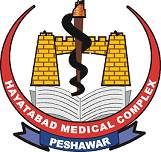 Hayatabad Medical Complex,				             Fax: 0 91-92171363Peshawar, KPK						Exch:091-9217140-47PAKISTAN																												           Ref:____________/HMC		                                                                   			       Date:_____/_____/2022To                		The Director Information,		Khyber Pukhtoon Khuwa PeshawarSubject: 	TENDER NOTICEMemo:		I am sending herewith 07- copies of tender notice for wide publication in leading Urdu & English Daily Newspapers at your earliest and submit your bill in duplicate for payment.	Certified that: -1:	Necessary fund for payment of advertisement charges are available.2:	Payment will be made promptly on receipt of bill from your department.3:	At least 15days response time must be given as per KPPRA rules. Hospital DirectorHayatabad Medical Complex      PeshawarNo____________/HMC	Date: _________/2022Copy to:-1. 	Managing Director KPPRA, KPK Peshawar.2.	I/C IT Section HMC, Peshawar.Hospital DirectorHayatabad Medical Complex      PeshawarInvitation for Bids (IFB)For MIT/ Hayatabad Medical Complex, & Its Affiliate Institutes PeshawarUnder National Competitive Bidding (NCB) For the Financial years 2022-23The office of the Hospital Director Hayatabad Medical Complex Peshawar invites sealed bids under National Competitive Bidding from highly reputed national and international Manufacturers/Importers of Drugs/Medicine, Surgical Disposable & Medical Devices, Register with Drug Regulatory Authority of Pakistan (DRAP) as well as other Non –drug items (NDI,s) for procuring of following head to meet the requirement of the hospital, through Single Stage-single Envelopes bidding procedure on FOR as per Rule 06 (2a) of the Khyber Pakhtunkhwa Public Procurement Regulatory Authority (KPPRA) Procurement Rules 2014, during financial year 2022-23.The rates will be valid till 30th June 2023 as per KPPRA Rule 31(A) framework contract.The rates approved will remain effective till 30-06-2023.Bidding documents / TORS can be obtained from Purchase & Procurement Section Hayatabad Medical Complex Peshawar “in personal / representatives during office hours before the opening.Original company prescribing letter pad sealed & signed (Every Page) should be submitted in words & figures.Tender opening will be held on 07-06-2022 in the conference room of HMC, at 11:00am.Bids shall be delivered at the address given below at or before 10:45 am on 07-06-2022. Any bids received late shall be rejected as per KPPRA rules (37-4).Tender /bid will be opened by the tender / selection committee of MTI/HMC, in front of Firm / bidders who choose to attend the tender opening meeting in the conference of MTI/HMC.Proprietary Certificate if applicable must be attached.09.	The firm must be on FBR Active Tax payer list.10.	All taxes will be deducted as per rules.11.	All the firms shall be registered with Khyber Pakhtunkhwa Revenue Authority (KPRA) where applicable. 12. 	The firms must provide detail of NTN #, Sales Tax #, Income Tax # and professional Tax # & all other Taxes to HMC.13. No conditional tender will be acceptable.	 14.	Only those firms can apply who are Importers or Manufacturers & DRAP Registered. 15.	During Selection of the above heads the firms should bring the sample of their quoted items where applicable.Note: The competent Authority has the right to reject all bids under the rule 47 of the Khyber Pakhtunkhwa Public Procurement Regulatory Authority (KPPRA) Procurement Rules 2014.Bid Submission / Opening  Hayatabad Medical Complex, Peshawar, Khyber Pakhtunkhwa.Tel: 091-9217140-46, 091-9217919 Fax: 091-9217189www.hmckp.gov.pkHOSPITAL DIRECTORHayatabad Medical Complex                                      PeshawarS.NoName of itemsCDR  Single Stage one Envelope Rule 6(2a) on FOR Basis only.Single Stage one Envelope Rule 6(2a) on FOR Basis only.Purchase of Medicine & Disposable  item & various implants(200000)